I *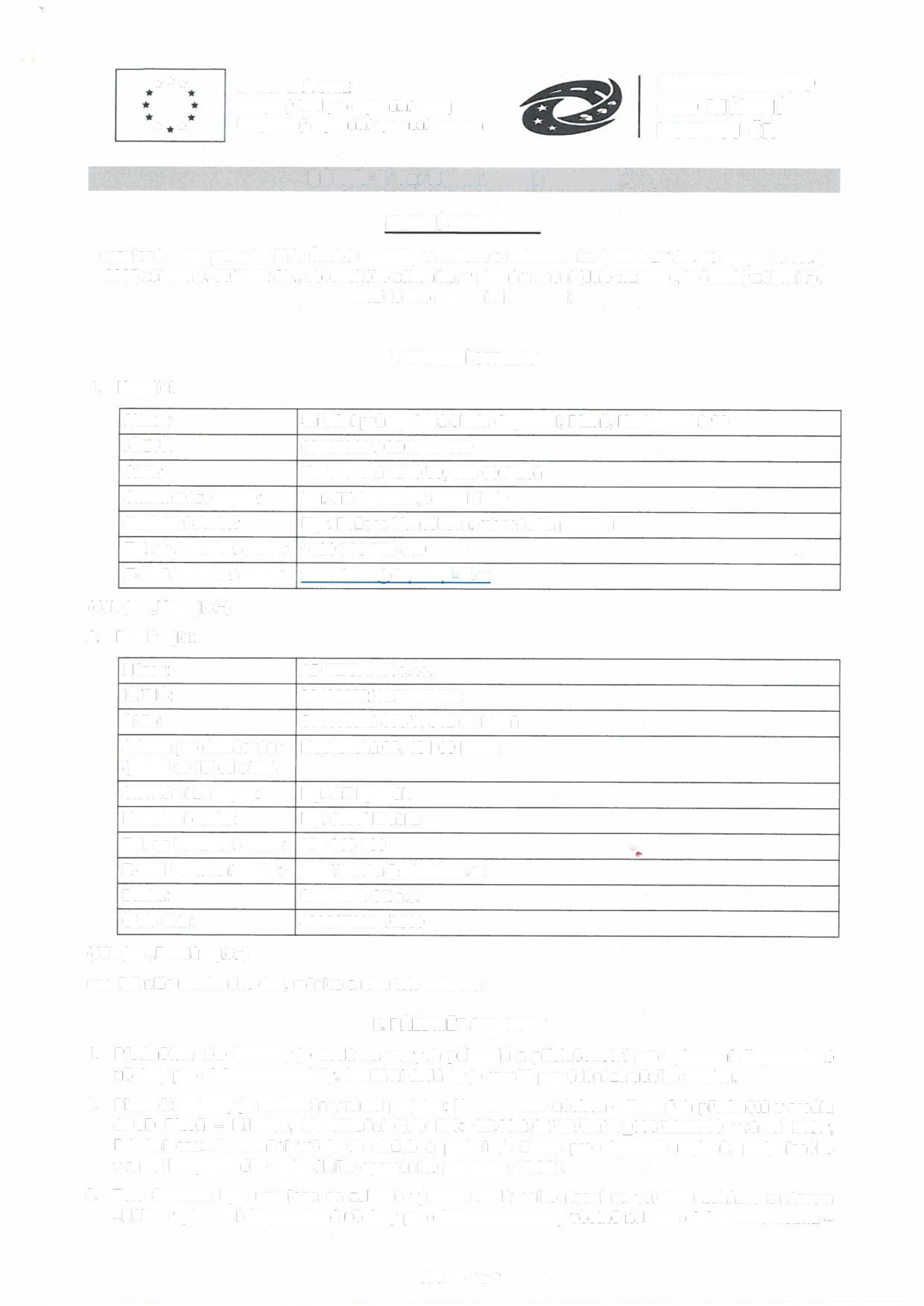 * *	EVROPSKÁ UNIEEvropský fond pro regionální rozvoj*	Integrovaný regionální operační programPříloha č. 3a: Návrh Kupní smlouvyMINISTERSTVO PRO MÍSTNÍ ROZVOJ ČRKUPNÍ SMLOUVAuzavřená podle právního řádu České republiky v souladu s ustanovením § 2079 a násl. ve spojení s ust. § 2085 zákona č. 89/2012 Sb., občanského zákoníku, v platném znění (dále též jako „Občanský zákoník"), mezi těmito smluvními stranami:Kupující:SMLUVNÍ STRANYNázev:	Střední průmyslová škola dopravní, Plzeň, Karlovarská 99IČ/DIČ:	69457930 / CZ69457930Sídlo:	Karlovarská 1210/99, 323 00 PlzeňStatutární zástupce:	Ing. Jiří Svoboda, ředitel školyKontaktní osoba:	Mgr. Božena Vaněčková, manažerka projektůTel. na kontaktní osobu: E-mail kontaktní osoby:	(dále jen „Kupující11)Prodávající:Název:	AD TECHNIK s.r.o.IČ/DIČ:	26409062/CZ26409062Sídlo:	Sousedská 856/9, 312 00 PlzeňAdresa pro doručování:(pokud se liší od sídla)Moskevská 63, 101 00 PrahaStatutární zástupce:	Ing. Jiří Kyselák Kontaktní osoba:	Ing. Josef Hruška Tel. na kontaktní osobu:   E-mail kontaktní osoby:	Banka:	Číslo účtu:	(dále jen „Prodávající")uzavřeli níže uvedeného dne, měsíce a roku tuto smlouvu:PŘEDMĚT SMLOUVYPředmětem této  Smlouvy  je dodávka nových přístrojů a příslušenství pro vybavení   diagnostickéučebny pro elektroautomobily. Součástí dodávky je rovněž provádění záručního servisu.Předmět smlouvy  je realizován v rámci projektu: Modernizace učeben  odborných předmětů  v  areáluSPŠD  Plzeň -  Křimice, Identifikační číslo EIS: CZ.06.2.67/0.0/0.0/16_066/0005030  v rámci IROP,Prioritní  osa:  Zkvalitnění  veřejných  služeb  a  podmínek  života  pro  obyvatele  regionů,  podpořenéhov rámci Integrovaného regionálního operačního programu (IROP).Tato  Smlouva byla uzavřena na  základě  výsledku zadávacího  řízení na  veřejnou  zakázku   s názvem„Nákup vybavení diagnostické učebny pro elektroautomobily včetně nákupu elektroautomobilu-Stránka 1 z 81. část - Nákup přístrojů.", zadávanou Kupujícím jako zadavatelem ve  smyslu  zákona  č. 134/2016 Sb., o zadávání veřejných zakázkách, ve znění pozdějších předpisů (dále jen ,,ZZVZ“), a to dle nabídky Prodávajícího podané na předmětnou veřejnou zakázku, resp. její část, a v souladu se zadávacími podmínkami k této veřejné  zakázce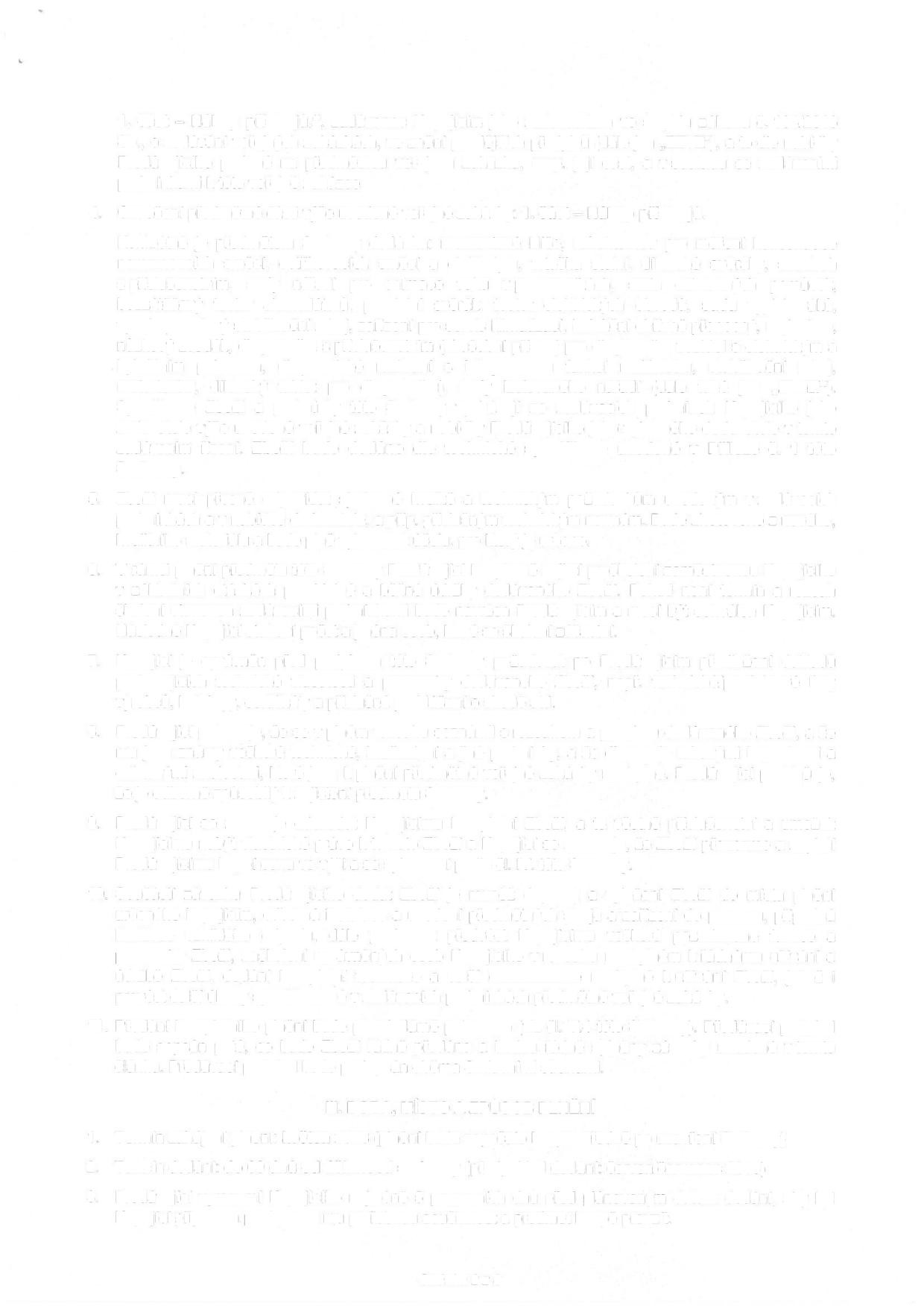 Označení předmětné části výše uvedené veřejné zakázky: 1. část- Nákup přístrojů.Konkrétně je předmětem Smlouvy dodávka: momentové klíče, refraktometr pro měření koncentrace nemrznoucích  směsí,  ostřikovacích  směsí  a  elektrolytu,  vrtačka  stolní,  dílenské  svěráky,  soustruh  s příslušenstvím, sady nářadí pro snímače tlaku v pneumatikách, sada ochranných  pomůcek, bezzátěžový tester akumulátorů, paralelní svěrák, tester elektrických obvodů, sada vypichováků, vysokoproudový stabilizační zdroj, zařízení pro servis klimatizací, indukční ohřívač přenosný, regloskop, nůžkový zvedák, diagnostika s příslušenstvím (zkušební přístroj pro diagnostiku vozidel s elektrickým a hybridním pohonem, diagnostické rozhraní s integrovanou funkcí multimetru,  stabilizační  zdroj, motortester, dílenský tablet pro diagnostiku), sady izolovaného nářadí (dále  také  jen  „Zboží"). Specifikace Zboží a podmínky této Smlouvy vycházejí ze zadávacích podmínek Kupujícího jako zadavatele výše uvedené veřejné zakázky a nabídky Prodávajícího jako vybraného dodavatele v tomto zadávacím řízení. Zboží bude dodáno dle technické specifikace uvedené v Příloze č. 1 této Smlouvy.Zboží musí přesně odpovídat sjednané kvalitě a technickým požadavkům uvedeným v zadávacích podmínkách a v nabídce dodavatele, a příp. příslušným technickým normám. Bude zhotoveno z nového, kvalitního materiálu a bude plně vyhovovat účelu, pro který je určeno.V rámci plnění předmětu této Smlouvy Prodávající  bezplatně zajistí proškolení zaměstnanců Kupujícího    v základních otázkách pravidelné a běžné údržby dodávaného Zboží. Pokud není termín a rozsah školení stanoven  zadávacími podmínkami bude navržen Prodávajícím a musí být schválen  Kupujícím. Následně Kupující stanoví počet a jména osob, které se školení  zúčastní.Kupující je oprávněn před podpisem této Smlouvy požadovat po Prodávajícím předložení dokladů prokazujících technické vlastnosti a parametry dodávaného Zboží, např. technické/produktové listy výrobců, katalogy, certifikáty a příslušná prohlášení o shodě atd.Prodávající potvrzuje, že se v plném rozsahu seznámil s rozsahem a povahou dodávaného Zboží, a že mu jsou známy veškeré technické, kvalitativní a jiné podmínky, a že disponuje takovými kapacitami a odbornými znalostmi, které jsou k plnění předmětné  veřejné  zakázky  nezbytné.  Prodávající prohlašuje, že je odborně způsobilý k zajištění předmětu Smlouvy.Prodávající se zavazuje odevzdat Kupujícímu kompletní Zboží, a to včetně příslušenství a umožnit Kupujícímu nabýt vlastnické právo k tomuto Zboží a Kupující se zavazuje, že Zboží převezme a zaplatí Prodávajícímu kupní cenu ve výši a se splatností podle čl. IV. této  Smlouvy.Součástí závazku Prodávajícího dodat Zboží je rovněž doprava a vyložení Zboží do místa plnění  určeného kupujícím, odborná instalace a uvedení předmětných strojů a zařízení do provozu, případná likvidace vzniklého odpadu, dále povinnost předvést  Kupujícímu  veškeré  požadované  funkce  a parametry Zboží, zaškolení oprávněných osob Kupujícího v rozsahu nezbytném k řádnému užívání  a údržbě Zboží, dodání kompletní technické a další dokumentace nezbytné  k užívání  Zboží,  jakož  i provést další  úkony specifikované v zadávacích podmínkách předmětné veřejné  zakázky.Předání kompletního plnění bude protokolárně potvrzeno (viz čl. V.4  této  Smlouvy).  Předávací protokol bude sepsán poté, co bude Zboží řádně předáno a budou  řádně  splněny  závazky  uvedené  v tomto článku.  Předávací protokol bude podepsán oběma Smluvními stranami.DOBA, MÍSTO A ZPŮSOB PLNĚNÍTermín zahájení plnění: květen 2018 (plnění bude započato bezprostředně po uzavření   Smlouvy)Termín dodání: do 60 dnů od účinnosti smlouvy (předpoklad dodání: červen/červenec 2018)Prodávající vyrozumí  Kupujícího  nejméně  5  pracovních  dnů před  plánovaným  datem  dodání, aby bylKupující připraven poskytnout mu potřebnou součinnost a předmět koupě  převzít.Stránka 2 z 8Místo plnění: Střední průmyslová škola dopravní, Plzeň, Karlovarská 99; odloučené pracoviště Křimice. Průkopníků 290/9, 322 00 Plzeň 5 - Křimice Konkrétní místo dodání bude při dodávce blíže určeno.KUPNÍ CENA, SPLATNOST, PLATEBNÍ PODMÍNKYKupní cena Zboží je stanovena dohodou Smluvních stran a vychází z cenové nabídky Prodávajícího, kalkulované v rámci zadávacího řízení na předmět plnění této Smlouvy, která tvoří Přílohu č. 2 této Smlouvy.Kupující se zavazuje zaplatit Prodávajícímu za předmětnou dodávku celkovou nejvýše přípustnou kupnícenu za celý předmět plnění ve výši:Položka	Cena v Kč bez DPH	DPH samostatně	Cena v Kč vč. DPHCelková kupní cena	886.656,-186.198,-	1.072.854,-Platby  budou probíhat výhradně  v českých korunách.  Rovněž  veškeré  cenové údaje a platební doklady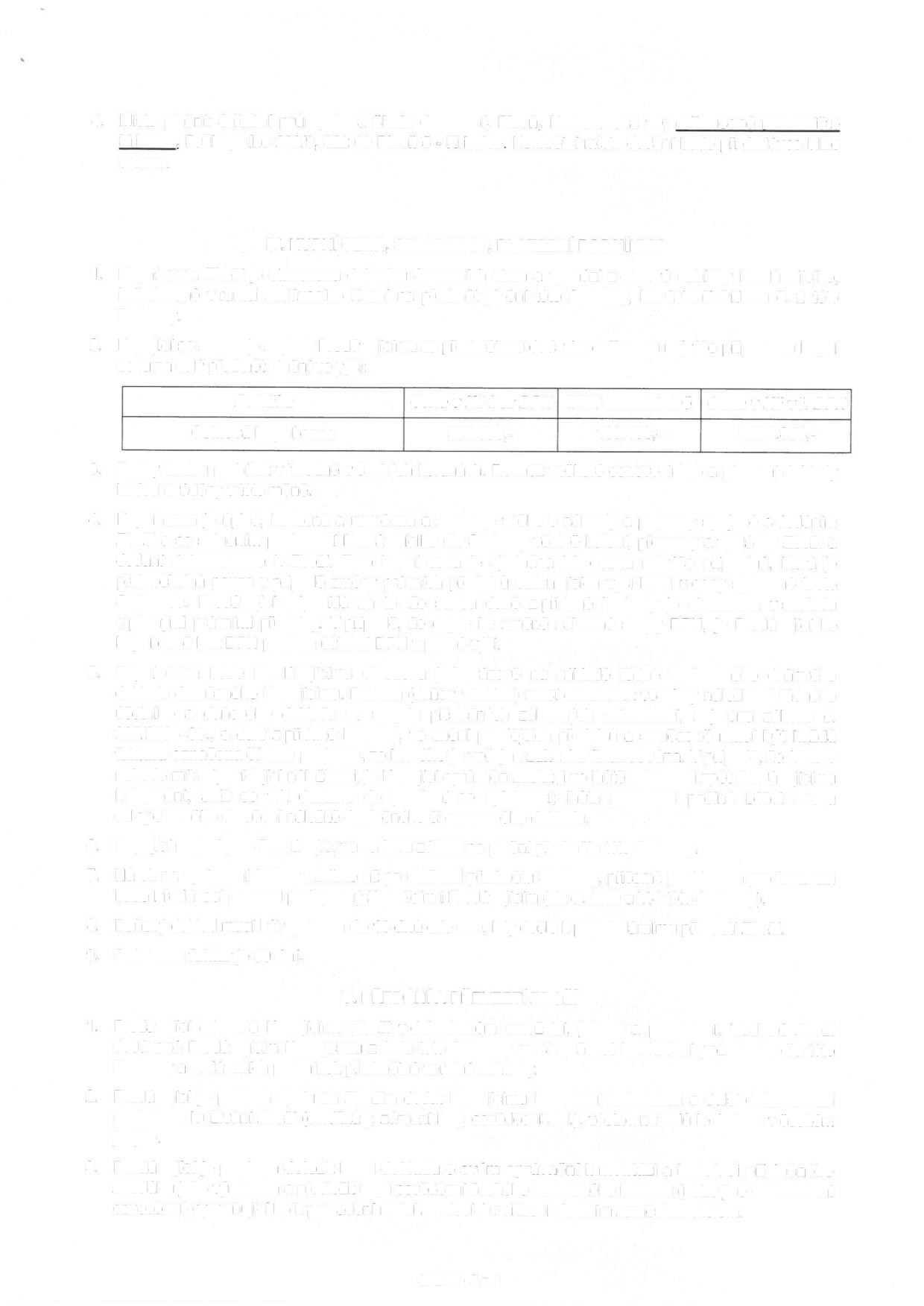 budou uváděny v této méně.Kupní cena je úplná, konečná a neměnná a zahrnuje veškeré náklady a poplatky spojené s dodáním  Zboží a se splněním povinností Prodávajícího dle Smlouvy včetně balení, přepravy a vykládky Zboží a dodání dokumentace k Zboží. Tato kupní cena je sjednána jako cena nejvýše přípustná, která je překročitelná pouze v případě změny právních předpisů ovlivňujících výši DPH u ceny sjednané touto Smlouvou.  Prodávající  odpovídá  za  to,  že  sazba  dané  z přidané  hodnoty  je  stanovena  v souladu    s platnými právními předpisy. V případě, že dojde ke  změně  zákonné  sazby  DPH,  je  Prodávající  ke kupní ceně bez DPH povinen účtovat DPH v platné výši.Kupní cena bude Prodávajícímu uhrazena jednorázově  na  základě  řádné  vystaveného  daňového dokladu doručeného Kupujícímu. Faktura (daňový doklad) musí obsahovat všechny náležitosti řádného účetního a daňového dokladu ve smyslu příslušných zákonných ustanovení,  zejména  zákona  č.  235/2004 Sb., o dani z přidané hodnoty, ve znění pozdějších předpisů a současně musí být  každá faktura označena číslem projektu, ze kterého je veřejná zakázka financována. V případě, že faktura nebude mít odpovídající náležitosti, je Kupující oprávněn zaslat ji ve lhůtě splatnosti zpět Prodávajícímu k doplnění,  aniž   se   tak   dostane   do  prodlení   se  splatností;  lhůta   splatnosti   počíná   běžet   znovu od opětovného doručení náležitě doplněného či opraveného dokladu.Kupující neposkytne Prodávajícímu žádnou zálohu na plnění předmětu této Smlouvy.Nárok na vystavení faktury vznikne až po realizaci předmětu Smlouvy, přičemž podkladem pro   fakturacibude Předávací protokol podepsaný Kupujícím i Prodávajícím (viz čí. 11.10 a V.4 této Smlouvy).Daňový doklad musí být vystaven do 15 dnů ode dne, kdy došlo k protokolárnímu převzetí Zboží.Splatnost faktur je 30 dní.PŘEDÁNÍ A PŘEVZETÍ ZBOŽÍProdávající odevzdá Kupujícímu Zboží v dohodnutém množství, jakosti a provedení. Veškeré Zboží dodávané Prodávajícím Kupujícímu z titulu této Smlouvy musí splňovat kvalitativní požadavky dle této Smlouvy a zadávacích podmínek předmětné veřejné zakázky.Prodávající je povinen spolu se Zbožím dodat Kupujícímu kompletní technickou a další dokumentaci nezbytnou k užívání Zboží (certifikáty, záruční listy, osvědčení atd.), včetně návodů k obsluze v českém jazyce.Prodávající je povinen doložit kopii dokladu o svém oprávnění k montáži a instalaci příslušného zvedáku jeho výrobcem a předložit kopii osvědčení českého technického institutu (nebo jiné ekvivalentní osvědčení) opravňující ho k provádění revizí zvedacích zařízení vlastním zaměstnavatelem.Stránka 3 z 8Prodávající odevzdá Kupujícímu Zboží bez jakýchkoli vad a v souladu s podmínkami stanovenými touto Smlouvou. Předávací protokol může být podepsán nejdříve v okamžiku, kdy bude beze zbytku  realizována dodávka Zboží Prodávajícím včetně souvisejících výkonů a služeb sjednaných touto Smlouvou.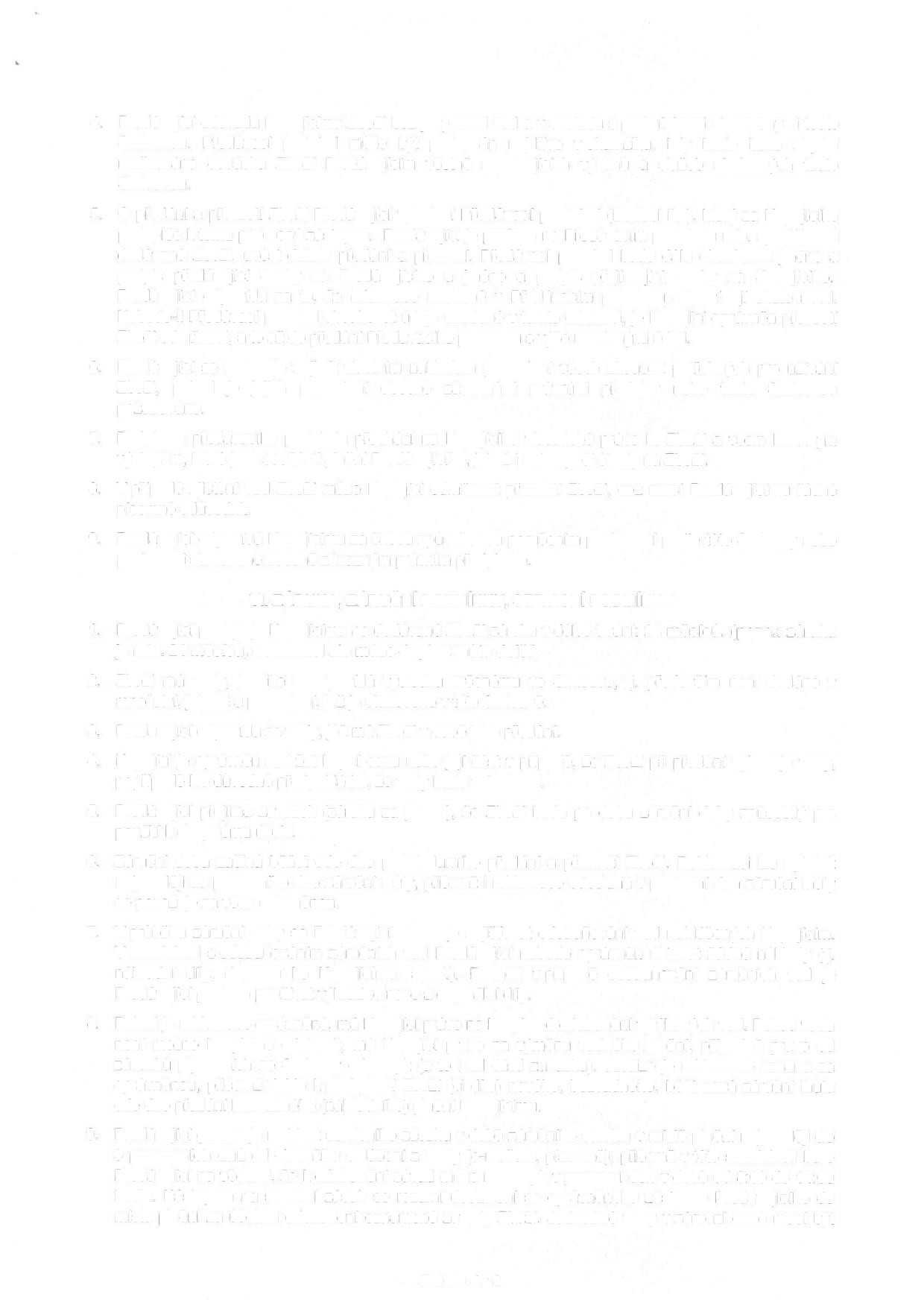 O předání a převzetí Zboží Prodávající vyhotoví Předávací protokol (Dodací list), který za Kupujícího podepíše k tomu pověřený zástupce. Prodávající je povinen na Předávacím protokolu min. specifikovat dodávané Zboží, uvést datum předání a převzetí. Předávací protokol bude dále  obsahovat  jméno  a podpis předávající osoby za Prodávajícího a jméno  a  podpis  přejímající  osoby  za  Kupujícího. Prodávající odpovídá za to, že informace uvedené v Předávacím protokolu odpovídají skutečnosti. Nebude-li Předávací protokol obsahovat údaje uvedené v tomto odstavci, je Kupující oprávněn převzetí Zboží odmítnout, a to až do předání Předávacího protokolu s výše uvedenými údaji.Prodávající se zavazuje zajistit vlastním nákladem provedení všech zkoušek potřebných pro užívání Zboží, pokud je jejich provedení obecně závaznými právními předpisy nebo touto Smlouvou  požadováno.Podpisem předávacího protokolu  přechází na  Kupujícího  vlastnické právo ke Zboží a  všem   hmotnýmvýstupům, které jsou součástí plnění Prodávajícího, jakož i nebezpečí škody na Zboží.V případě  zjištění  vad  Zboží  může  Kupující odmítnout převzetí  Zboží,  což  musí Prodávajícímu řádněpísemně odůvodnit.Prodávající odpovídá Kupujícímu za škodu způsobenou porušením povinností podle  této  Smlouvy   nebopovinnosti  stanovené obecně závazným  právním předpisem.ZÁRUKA, ZÁRUČNÍ PODMÍNKY, SERVISNÍ PODMÍNKYProdávající poskytuje Kupujícímu na dodávané Zboží záruku v délce trvání: 24 měsíců,  (pozn.: zárukaje min. 24 měsíců, dodavatel ale může doplnit lhůtu delší)Zboží  má  vady,  jestliže  neodpovídá  výsledku  určenému  ve  Smlouvě,  tj. především  není  dodáno vmnožství, jakosti a provedení, jež je stanoveno v této   Smlouvě.Prodávající odpovídá za vady, jež má Zboží v době jeho předání.Kupující je oprávněn zadržet kupní cenu nebo její část  v případě, že Zboží    při předání vykazuje vady,popřípadě lze důvodné předpokládat, že vady bude vykazovat.Prodávající přejímá  závazek  (záruku za jakost), že Zboží  bude po  dobu záruční doby  způsobilý     propoužití k obvyklému účelu.Záruční doba začíná běžet ode dne protokolárního předání a převzetí Zboží. Reklamaci lze uplatnit nejpozději do posledního dne záruční lhůty, přičemž i reklamace odeslaná v poslední den záruční lhůty   se považuje za včas uplatněnou.V průběhu  záruční doby  se Prodávající zavazuje  zajišťovat  odstraňování  vad  nahlášených  Kupujícím. V souvislosti s odstraňováním záručních vad Prodávající nebude oprávněn účtovat žádné náklady (tj. náhradní díly, dopravu ke Kupujícímu apod.). Rovněž v případě odstraňování záručních  vad  je Prodávající povinen používat výhradně nové a originální díly.Pokud je reklamace oprávněná, má Kupující právo na bezplatné odstranění vytýkaných vad. Pokud vadu není možno bezplatně odstranit, má Kupující právo na výměnu vadného plnění, případně právo od závazků plynoucích ze Smlouvy odstoupit (a to i od části závazku). Jestliže je reklamace uznána za oprávněnou, přičemž dojde k poskytnutí Zboží (či dílu) nového, bezvadného, běží nová záruční lhůta ode dne předání bezvadného (náhradního) plnění Kupujícímu.Prodávající garantuje rychlost servisního zásahu v době záručního servisu v místě plněni nejpozději do   3 pracovních dnů od okamžiku ohlášení závady (e-mailem, písemně), přičemž v této souvislosti bere Prodávající na vědomi, že k odstranění závad může nastoupit v pracovní den v době od 8:00 do 14:00 hodin. Nástupem na servisní zásah se rozumí dostavení se oprávněného zástupce  Prodávajícího  do místa plnění za účelem odstranění  oznámené závady Zboží. Jednotlivé vady    v záruční době musí býtStránka 4 z 8odstraněny nejpozději do 30 kalendářních dnů ode dne zahájení odstraňování vad, nedohodnou-li  se osoby oprávněné ve věcech technických za Smluvní strany písemně jinak. Za  záruční  opravy  není účtován materiál, práce servisního technika, cestovní či jiné náhrady. Doba záruky se automaticky prodlužuje o počet dnů uplynulých od ohlášení závad do jejich odstranění. Prodávající je povinen odstraňovat jednotlivé vady v odborném autorizovaném servisu, „vadnou část" Zboží Prodávající protokolárně převezme do opravy po písemném odsouhlasení navrženého postupu osoby oprávněné ve věcech technických.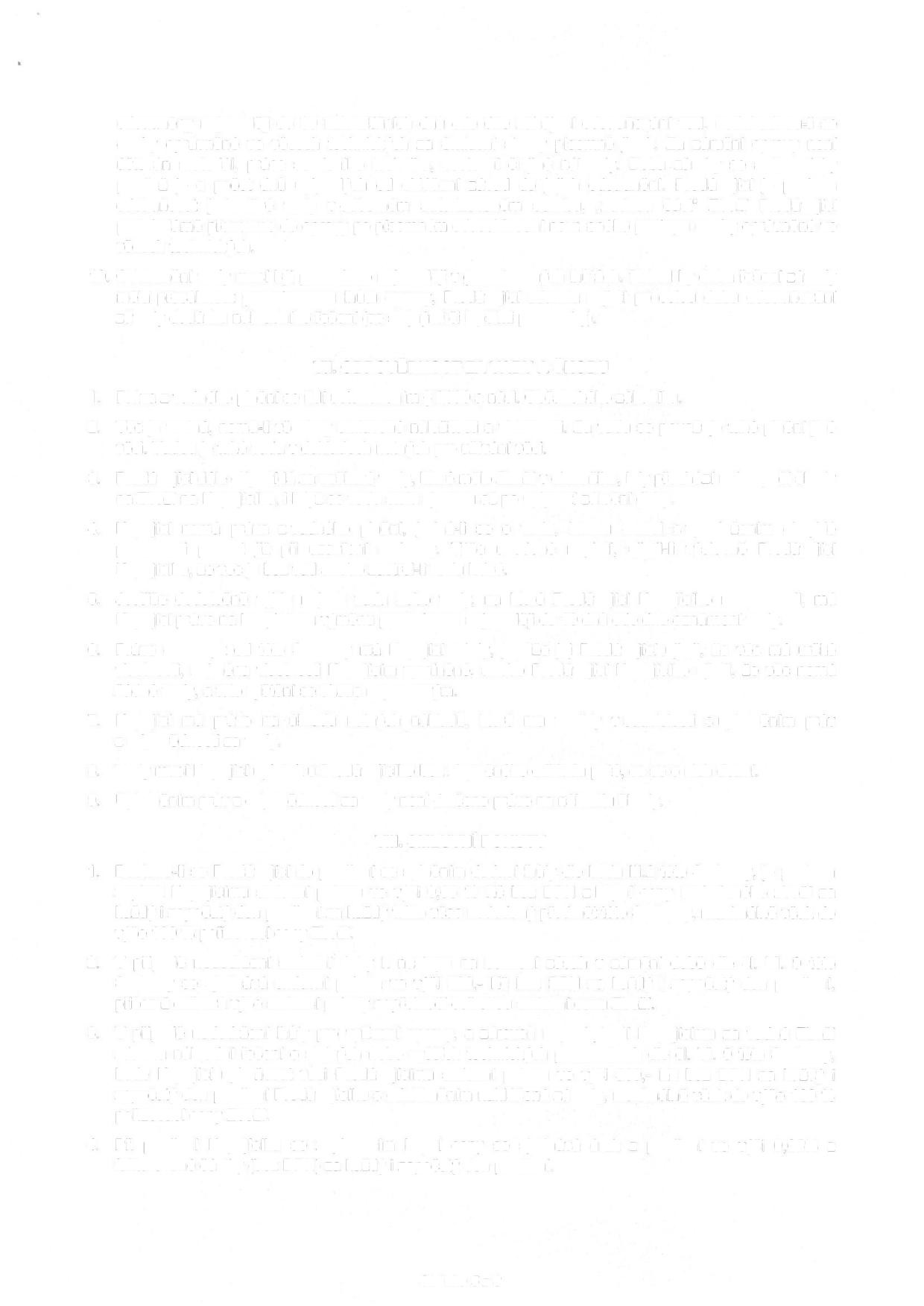 Odstranění vady musí být provedeno nejpozději v garantovaných lhůtách. Pokud by doba řešení závady měla přesáhnout garantovanou lhůtu opravy, Prodávající zdarma zajistí po celou dobu  odstraňování závady dodávku náhradního řešení (se stejnými či lepšími  parametry).ODPOVĚDNOST ZA VADY  A ŠKODUPráva z vadného plnění se řídí ustanovením § 2099 a násl. Občanského  zákoníku.Věc je vadná, nemá-li všechny smluvené náležitosti a vlastnosti.  Za vadu se považuje také plnění jinévěci. Vadou je také vada v dokladech nutných pro užívání věci.Prodávající dále odpovídá za veškeré vady, které mělo Zboží v okamžiku, kdy přechází nebezpečí škodyna Zboží na Kupujícího, i když se vada stala zjevnou až po uplynutí záruční doby.Kupující nemá práva z vadného plnění, jedná-li se o vadu, kterou musel s vynaložením obvyklé pozornosti poznat již při uzavření smlouvy. Výše  uvedené  neplatí,  ujistil-li  výslovně  Prodávající Kupujícího, že věc je bez vad anebo zastřel-li vadu lstivé.Jestliže  dodatečně  vyjde  najevo  vada  nebo  vady,  na  které  Prodávající  Kupujícího  neupozornil,    máKupující právo na bezplatnou výměnu provedenou nejpozději do 10 dnů ode dne oznámení   vady.Právo odstoupit od této Smlouvy má Kupující tehdy, jestliže jej Prodávající ujistil, že věc má určité vlastnosti, zejména vlastnosti Kupujícím vymíněné, anebo Prodávající Kupujícího ujistil, že věc nemá žádné vady, a toto ujištění se ukáže nepravdivým.Kupující  má  právo  na  úhradu  nutných  nákladů,  které  mu  vznikly   v souvislosti  s uplatněním    právz odpovědnosti za vady.Vady musí Kupující uplatnit u Prodávajícího bez zbytečného odkladu poté, co se o nich  dozví.Uplatněním práv z odpovědnosti za vady není dotčeno právo na náhradu škody.Vlil. SMLUVNÍ POKUTYDostane-li se Prodávající do prodlení se splněním dodací lhůty dle bodu III.2 této Smlouvy, je povinen zaplatit Kupujícímu smluvní pokutu ve výši 0,05 % Kč bez DPH z kupní ceny  nedodaného zboží  za  každý i započatý den prodlení za každý takto včas nedodaný předmět této Smlouvy, maximálně však do výše 100 % pořizovací ceny Zboží.V případě nedodržení smluvní doby k nástupu na servisní zásah v  záruční  době  dle  čl.  VI.  9  této Smlouvy se sjednává smluvní pokuta ve výši 500,- Kč bez DPH  za  každý i započatý  den  prodlení, přičemž celková výše smluvní pokuty nepřekročí celkovou smluvní cenu Zboží.V případě nedodržení lhůty pro vyřízení opravy, a zároveň neposkytnutí Kupujícímu za vadné  Zboží zdarma náhradní řešení o stejných nebo vyšších technických parametrech dle čl. VI. 9  této Smlouvy,  bude Kupující uplatňovat vůči Prodávajícímu smluvní pokutu ve výši 500,- Kč bez DPH za každý i započatý den prodlení Prodávajícího s odstraněním nahlášené závady, maximálně však do výše 100 % pořizovací ceny Zboží.Při  prodlení  Kupujícího  se  zaplacením  kupní  ceny  se  sjednává  úrok  z  prodlení  ve  výši  0,05%    zfakturované částky (bez DPH) za každý i započatý den   prodlení.Stránka 5 z 8Smluvní strany považují výše ujednaných smluvních pokut za zcela přiměřené. Zaplacením smluvní pokuty  není dotčeno právo na náhradu  škody, která vznikla Smluvní straně požadující smluvní pokutu    v příčinné souvislosti s porušením Smlouvy, se kterým je splněna povinnost platit smluvní pokuty.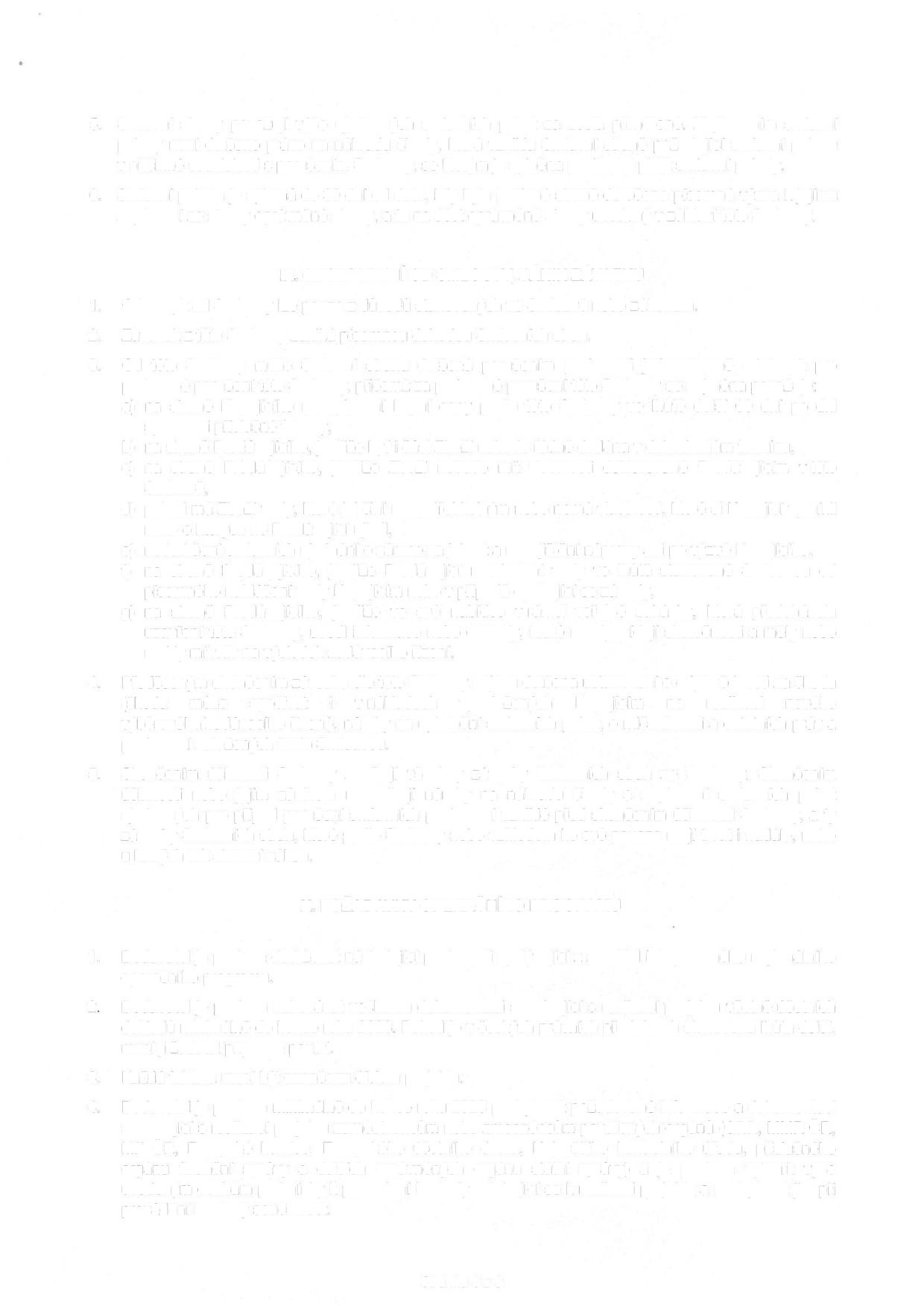 Smluvní pokuta je splatná do 30 dní od data, kdy byla povinné straně doručena písemná výzva k  jejímuzaplacení ze strany oprávněné strany, a to na účet oprávněné strany uvedený v záhlaví této Smlouvy.ODSTOUPENÍ OD SMLOUVY, ZÁNIK ZÁVAZKUOdstoupit od Smlouvy lze pouze z důvodů stanovených ve Smlouvě nebo zákonem.Závazek z této Smlouvy zaniká písemnou dohodou Smluvních  stran.Od  této  Smlouvy  může  Smluvní  strana  dotčená  porušením  povinnosti  jednostranně  odstoupit     propodstatné porušení této Smlouvy, přičemž za podstatné porušení této Smlouvy se zejména považuje:na  straně  Kupujícího  nezaplacení  kupní  ceny  podle  této  Smlouvy  ve  lhůtě  delší  60  dní  po dnisplatnosti příslušné faktury,na straně Prodávajícího, jestliže byť i část Zboží nebude řádně dodána v dohodnutém termínu,na  straně  Prodávajícího,   jestliže  Zboží   nebude  mít  vlastnosti  deklarované  Prodávajícím  v  tétoSmlouvě,pokud má Zboží vady, které jej činí neupotřebitelným nebo nemá vlastnosti, které si Kupující  vymínilnebo o kterých ho Prodávající ujistil,nedodržení smluvních ujednání o záruce za jakost a nezajištění nápravy ani po výzvě Kupujícího,na  straně  Prodávajícího,  jestliže  Prodávající  neodstraní  vady  ve  lhůtě  stanovené  Smlouvou  odpísemného nahlášení vady Kupujícím nebo v případě opakující se závady,na straně Prodávajícího, jestliže ve své nabídce v rámci  veřejné  zakázky,  která  předcházela uzavření této Smlouvy, uvedl informace nebo doklady, které neodpovídají skutečnosti a měly nebo mohly mít vliv na výsledek zadávacího řízení.Předčasným ukončením závazku dle této Smlouvy nejsou dotčena ustanovení o odpovědnosti za škodu (škoda může spočívat i v nákladech vynaložených Kupujícím na realizaci nového výběrového/zadávacího řízení), nároky na uplatnění smluvních pokut, o mlčenlivosti a ostatních práv a povinností založených touto Smlouvou.Skončením účinnosti Smlouvy zanikají všechny závazky Smluvních stran ze Smlouvy. Skončením účinnosti nebo jejím zánikem nezanikají nároky na náhradu škody a zaplacení smluvních pokut sjednaných pro případ porušení smluvních povinností vzniklé před skončením účinnosti Smlouvy, a ty závazky  Smluvních stran, které podle Smlouvy  nebo vzhledem ke své povaze mají trvat i nadále, nebo    u kterých tak stanoví zákon.POŽADAVKY OPERAČNÍHO PROGRAMU1.	Dodavatel je povinen dodržovat následující povinnosti vyplývající z pravidel Integrovaného regionálníhooperačního programu.2 Dodavatel je povinen uchovávat veškerou dokumentaci související s realizací projektu včetně účetních dokladů minimálně do konce roku 2028. Pokud je v českých právních předpisech stanovena lhůta delší, musí ji žadatel/příjemce použít.Každá faktura musí být označena číslem projektu.Dodavatel je povinen minimálně do konce roku 2028 poskytovat požadované informace a dokumentaci související s realizací projektu zaměstnancům nebo zmocněncům pověřených orgánů (CRR, MMR ČR, MF ČR, Evropské  komise,  Evropského  účetního  dvora,  Nejvyššího  kontrolního  úřadu,  příslušného orgánu finanční správy a dalších oprávněných orgánů státní správy) a je povinen vytvořit výše  uvedeným osobám podmínky k provedení kontroly vztahující se k realizaci projektu a poskytnout jim při provádění kontroly součinnost.Stránka 6 z 8Uvedené povinnosti se vztahují i na všechny případné poddodavatele podílející se na plnění  předmětu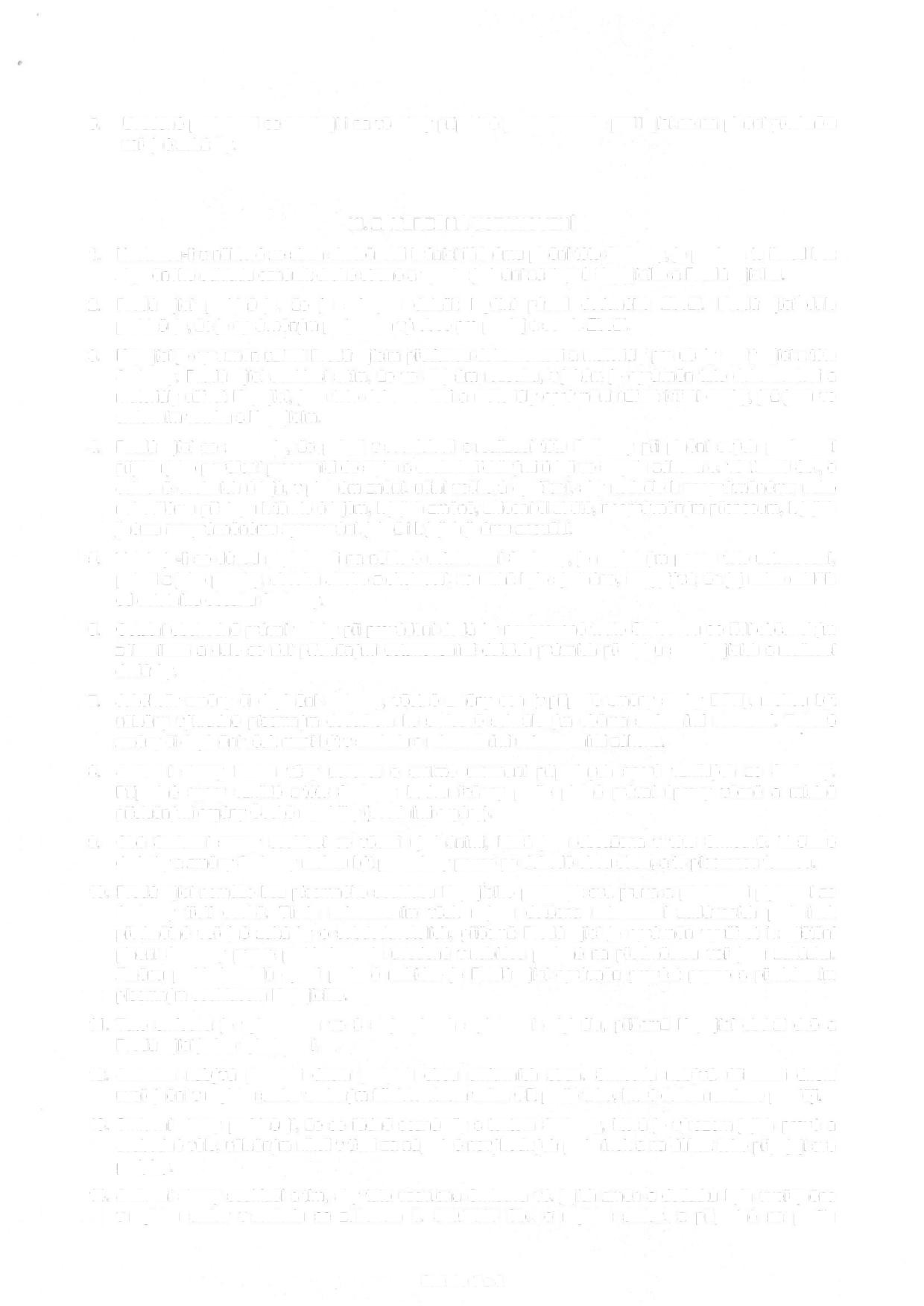 veřejné zakázky.ZÁVĚREČNÁ USTANOVENÍNastanou-li u některé ze stran skutečnosti bránící řádnému plnění této Smlouvy, je povinna to ihned bezzbytečného odkladu oznámit druhé straně a vyvolat jednání zástupců Kupujícího a Prodávajícího.Prodávající  prohlašuje,   že   je   schopen   doložit   legální   původ   dodaného   Zboží.    Prodávající dáleprohlašuje, že je oprávněným partnerem výrobce pro prodej a servis Zboží.Kupující je oprávněn užívat Prodávajícím předanou dokumentaci a materiály pro účely vyplývající z této Smlouvy. Prodávající souhlasí stím, že ve stejném rozsahu, v jakém je oprávněn tuto dokumentaci a materiály užívat Kupující, jsou tuto dokumentaci a materiály oprávněni užívat i třetí osoby, jež jsou ve smluvním vztahu s Kupujícím.Prodávající se zavazuje, že pokud v souvislosti s realizací této Smlouvy  při plnění  svých  povinností přijdou jeho pověření pracovníci do styku s osobnimi/citlivými údaji ve smyslu zákona č. 101/2000 Sb., o ochraně osobních údajů, v platném znění, učiní veškerá opatření, aby nedošlo k neoprávněnému nebo nahodilému přístupu k těmto údajům, k jejich změně, zničení či ztrátě, neoprávněným přenosům, k jejich jinému neoprávněnému zpracování, jakož i k jejich jinému zneužití.Vztahuje-li se důvod neplatnosti na některé ustanovení Smlouvy, je neplatným pouze toto ustanovení, pokud z jeho povahy, obsahu anebo z okolností, za nichž bylo sjednáno, nevyplývá, že jej nelze oddělit od ostatního obsahu Smlouvy.Ostatní obchodně právní vztahy při provádění dodávky neupravené touto Smlouvou se řídí občanským zákoníkem a dále se řídí příslušnými ustanoveními dalších právních předpisů souvisejících s realizací dodávky.Jakékoliv změny či doplnění smlouvy, včetně změny cen (v případě změny sazby DPH), mohou být učiněny výhradně písemným dodatkem ke smlouvě schváleným oběma smluvními stranami. Takové změny či doplnění však musí být v souladu s relevantními ustanoveními  zákona.Smluvní strany budou vždy usilovat o smírné urovnání případných sporů vzniklých ze  Smlouvy.  Případné spory vzniklé z této Smlouvy budou řešeny podle platné právní úpravy věcně a místně příslušnými orgány České republiky (soudními orgány).Obě  Smluvní  strany  souhlasí  se  všemi  ujednáními,  která  jsou  obsažena  v  této  Smlouvě.    Veškerédodatky a změny Smlouvy mohou být provedeny pouze po dohodě obou stran, a to písemnou formou.Prodávající nemůže bez písemného souhlasu Kupujícího postoupit svá práva a povinnosti plynoucí ze Smlouvy třetí osobě. Tímto ustanovením však nejsou  dotčena  ustanovení  zadávacích  podmínek předmětné veřejné zakázky o subdodavatelích, přičemž Prodávající je oprávněn  využívat  k zajištění plnění Smlouvy pouze poddodavatele uvedené v nabídce podané na předmětnou veřejnou zakázku. Změnu poddodavatelů oproti podané nabídce je Prodávající oprávněn provést pouze s předchozím písemným souhlasem Kupujícího.Tato  smlouva  je  vyhotovena  ve  3  stejnopisech  splatností  originálu,  přičemž  Kupující  obdrží  dvě   aProdávající jedno vyhotovení.Smlouva  nabývá  platnosti  dnem   podpisu  obou   smluvních   stran.    Smlouva  nabývá   účinnosti  dnemuveřejnění v registru smluv vedeným Ministerstvem vnitra ČR podle toho, které datum nastane později.Smluvní strany prohlašují, že se řádně seznámily s textem Smlouvy, která je výrazem jejich pravé a svobodné vůle, učiněným nikoli v tísni za nápadně nevýhodných podmínek a na důkaz toho připojují své podpisy.Smluvní strany  souhlasí s tím,  aby  tato  uzavřená  Smlouva  vč.  jejích  změn a  dodatků  byla uveřejněnav registru  smluv  v souladu  se  zákonem  č.   340/2015  Sb.,  o  registru  smluv,  a  případně  na   profiluStránka 7 z 8zadavatele  v souladu  se  zákonem  č.  134/2016  Sb.,  o  zadávání  veřejných  zakázek.  Uveřejnění  sezavazuje provést Kupující.PŘÍLOHY, KTERÉ TVOŘÍ NEDÍLNOU SOUČÁST SMLOUVYTechnická  specifikaceKalkulace ceny2V Plzni dne1.6. 2018V Praze dne 25.5. 2018Za Kupujícího  Ing. Jiří Svoboda Ředitel školyZa Prodávajícího Ing. Jiří Kyselák jednatelStřední průmyslová škola dopravní, Plzeň,Karlovarská 99AD TECHNIK s.r.o.1 Technická specifikace přístroje - viz dodavatelem doplněná příloha č. 1 zadávací dokumentace2 Kalkulace ceny = Krycí list nabídky - viz dodavatelem doplněná příloha č. 2 zadávací dokumenta